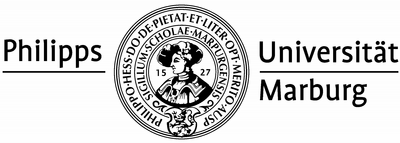 Bibliothek RechtswissenschaftenDas Juristische Seminar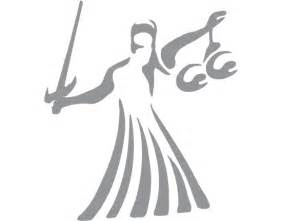 bietetSchulungen für „Fachdatenbanken“    [eur-lex.europa.eu; nexis.com; heinonline.org; Westlaw.com; Jurion.de;         Dejure.org;etc.]Wann?Fr.: 15.11.2019 Uhrzeit: 12:00Uhr bis 14:00UhrFr.: 29.11.2019 Uhrzeit: 12:00Uhr bis 14:00UhrWo?Jura-Schulungsraum +3 0210 (alt: 304) Universitätsstraße 7, LandgrafenhausAnmeldelisten liegen im Seminar aus!Anmeldung auch über ilias.uni-marburg.de möglich!Bei Fragen schreiben Sie bitte eine Email an:  schulungen.jursem@ub.uni-marburg.deChristian Wolf        - Bibliotheksleiter – 